Stagione Sportiva 2023/2024CORTE SPORTIVA D’APPELLO TERRITORIALELa Corte sportiva d’appello territoriale presso il Comitato Regionale Marche, composta daAvv. Piero Paciaroni - Presidente Avv. Francesco Scaloni – ComponenteDott. Lorenzo Casagrande Albano – Componente Segretario f.f.Avv. Francesco Paoletti – Componentenella riunione del 30 ottobre 2023, ha pronunciato:  Dispositivo n. 6/CSAT 2023/2024Reclamo n. 6/CSAT 2023/2024a seguito del reclamo n. 6 promosso dalla A.S.D. OLIMPIA JUVENTU FALCONARA in data 19/10/2023 avverso la sanzione sportiva della squalifica per 4 (quattro) giornate al calciatore MICHAEL TUZI applicata dal Giudice sportivo territoriale della Delegazione Provinciale Ancona con delibera pubblicata sul Com. Uff. n. 30 del 18/10/2023.         DISPOSITIVO                                                                         P.Q.M. la Corte sportiva d’appello territoriale, definitivamente pronunciando, dichiara inammissibile il reclamo proposto dalla A.S.D. OLIMPIA JUVENTU FALCONARA.Dispone addebitarsi il relativo contributo e manda alla Segreteria del Comitato Regionale Marche per gli adempimenti conseguenti.Così deciso in Ancona, nella sede della FIGC - LND - Comitato Regionale Marche, in data 30 ottobre 2023.Il Relatore                                                                                                               Il Presidente                                                         F.to in originale                                                                                                       F.to in originaleFrancesco Paoletti                                                                                                  Piero PaciaroniDepositato in Ancona in data 30 ottobre 2023Il Segretario f.f.                                                                                            F.to in originaleLorenzo Casagrande Albano       Dispositivo n. 7/CSAT 2023/2024Reclamo n. 7/CSAT 2023/2024a seguito del reclamo n. 7 promosso dalla A.S.D. MAIOLATI UNITED in data 20/10/2023 avverso la sanzione sportiva della squalifica per 3 (tre) giornate al calciatore FEDERICO CELLOTTINI applicata dal Giudice sportivo territoriale della Delegazione Provinciale Ancona con delibera pubblicata sul Com. Uff. n. 30 del 18/10/2023.    DISPOSITIVO                                                                         P.Q.M. la Corte sportiva d’appello territoriale, definitivamente pronunciando, respinge il reclamo come sopra proposto dalla A.S.D. MAIOLATI UNITED.Dispone addebitarsi il relativo contributo e manda alla Segreteria del Comitato Regionale Marche per gli adempimenti conseguenti.Così deciso in Ancona, nella sede della FIGC - LND - Comitato Regionale Marche, in data 30 ottobre 2023.Il Relatore                                                                                                               Il Presidente                                                         F.to in originale                                                                                                       F.to in originaleFrancesco Scaloni                                                                                                  Piero PaciaroniDepositato in Ancona in data 30 ottobre 2023Il Segretario f.f.                                                                                            F.to in originaleLorenzo Casagrande Albano            Dispositivo n. 8/CSAT 2023/2024Reclamo n. 8/CSAT 2023/2024a seguito del reclamo n. 8 promosso dalla U.S.D. FALCO ACQUALAGNA in data 19/10/2023 avverso la sanzione sportiva della ammenda di € 160,00 (centosessanta/00) applicata dal Giudice sportivo territoriale del Comitato Regionale Marche con delibera pubblicata sul Com. Uff. n. 66 del 18/10/2023.    DISPOSITIVO                                                                         P.Q.M. la Corte sportiva d’appello territoriale, definitivamente pronunciando, respinge il reclamo come sopra proposto dalla U.S.D. FALCO ACQUALAGNA.Dispone addebitarsi il relativo contributo e manda alla Segreteria del Comitato Regionale Marche per gli adempimenti conseguenti.Così deciso in Ancona, nella sede della FIGC - LND - Comitato Regionale Marche, in data 30 ottobre 2023.Il Relatore                                                                                                               Il Presidente                                                         F.to in originale                                                                                                       F.to in originaleLorenzo Casagrande Albano                                                                                  Piero PaciaroniDepositato in Ancona in data 30 ottobre 2023Il Segretario f.f.                                                                                            F.to in originaleLorenzo Casagrande Albano          Pubblicato in Ancona ed affisso all’albo del C.R. M. il 30/10/2023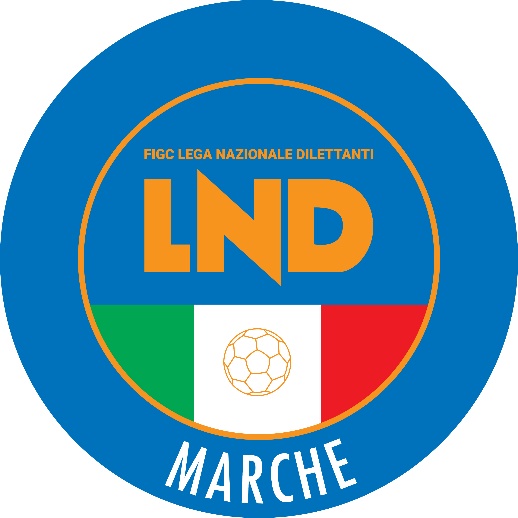 Federazione Italiana Giuoco CalcioLega Nazionale DilettantiCOMITATO REGIONALE MARCHEVia Schiavoni, snc - 60131 ANCONACENTRALINO: 071 285601 - FAX: 071 28560403sito internet: marche.lnd.ite-mail: crlnd.marche01@figc.itpec: marche@pec.figcmarche.itComunicato Ufficiale N° 77 del 30 ottobre 2023Il Segretario(Angelo Castellana)Il Presidente(Ivo Panichi)